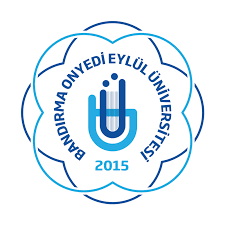 BANDIRMA ONYEDİ EYLÜL ÜNİVERSİTESİ – XYZ UYGULAMALI EĞİTİMLER İŞBİRLİĞİ PROTOKOLÜ(İşletmede Mesleki Eğitim / Staj / Uygulamalı Ders)KAPSAM:Madde 1: Bu protokol, Üniversite-İşletme İşbirliği çerçevesinde Bandırma Onyedi Eylül Üniversitesi ................ ………… Fakültesi/Yüksekokulu/Meslek Yüksekokulunda Eğitim-Öğretim gören öğrencilerin ………….XYZ………. bünyesindeki işletmelerde belirli bir süreyle gerçekleştirilecek pratik eğitim ve çalışma esaslarını belirler. Madde 2: Eğitim ve öğretimin yapıldığı kurum: Bandırma Onyedi Eylül Üniversitesi …………........................... Fakültesi/Yüksekokulu/Meslek YüksekokuluPratik çalışma yapılacak işletmeler adına:………….. XYZ ………….  Başkanlığı/MüdürlüğüMadde 3: Danışma Kurulu;BAŞKAN: Bandırma Onyedi Eylül Üniversitesi adına Rektör veya görevlendireceği bir üst düzey yöneticidir.ÜYELER : Uygulamalı Eğitimler Komisyonu Başkanı, ................. ………. ………………................... Dekanı/Müdürü, ilgili Bölüm/Program Başkanı ve ……………. XYZ……………… İşletme yetkilisinden meydana gelir. PROGRAM İLE İLGİLİ HÜKÜMLERMadde 4: ........................................................ Fakültesinde/Yüksekokulunda/Meslek Yüksekokulunda yapılacak teorik ve pratik eğitim ile işletmede yapılacak pratik çalışmalar, ilgili derslerin içerikleri doğrultusunda planlanır ve uygulanır. Madde 5: Müfredatta belirtilen derslerin Okullarda yapılacak kısmı Bandırma Onyedi Eylül Üniversitesi ................................................ Fakültesinde/Yüksekokulunda/Meslek Yüksekokulunda yürütülür. İşletmelerde yapılacak “Uygulamalı Eğitim” ise işletmelerce belirlenen ve üniversite tarafından uygun görülen Eğitici Personel nezaretinde yürütülür.BAŞARININ ÖLÇÜLMESİ VE DEĞERLENDİRİLMESİMadde 6: Uygulamalı Eğitim (İşletmede Mesleki Eğitim/Staj/Uygulamalı Ders) alacak öğrenciler ilgili işletmelerde akademik takvime uygun olarak belirlenen süreyle eğitim alırlar.Madde 7: Öğrenciler yaptıkları pratik çalışmaları bir rapor halinde hazırlayıp işletmeye onaylatarak sorumlu öğretim elemanına sunarlar. Uygulamalı eğitimin değerlendirmesi Bandırma Onyedi Eylül Üniversitesi Uygulamalı Eğitimler Yönergesi hükümlerine göre yapılır.Uygulamalı Eğitimde, öğrenme kazanımlarının değerlendirilmesi amacı ile…………….. XYZ……… ara sınav ve dönem sonu sınavları için gereken izinleri verir.Madde 8: İşletmelerde yapılacak “Uygulamalı Eğitim”, Bandırma Onyedi Eylül Üniversitesi Uygulamalı Eğitimler Yönergesi dahilinde gerçekleştirilir.Öğrencilerin yemek, iş elbisesi ve servis gibi gereksinimleri işletmelerin imkânları ölçüsünde işletme tarafından karşılanır. Öğrencilere mesleki uygulamaları boyunca ödenecek ücret 3308 sayılı Mesleki Eğitim kanunu hükümlerince ödenir.Öğrenciler, haftada 45 saatten daha fazla çalıştırılamazlar, çalışma saatleri gündüz mesai saatleri dâhilinde işverence düzenlenir. Öğrenciler işyerinin çalışma şartlarına uymak zorundadır. Öğrenciler diğer çalışanlar gibi işletmedeki çalışmalara aktif olarak katılırlar. Öğrenciler işletmedeki disiplini bozacak davranışlarda bulunamazlar. Bu durumdaki öğrenciler ilgili dekanlığa/müdürlüğüne bildirilir. Bu durumda Bandırma Onyedi Eylül Üniversitesi Öğrenci Disiplin yönetmeliği uygulanır. Öğrencilere uygulamalı eğitim başlangıcında işletmelerce işletme oryantasyon eğitimi verilir. Öğrenciler pratik çalışmaları süresince sendikal faaliyetlere katılamazlar........................... ……….……. Dekanlığının/Müdürlüğü’nün görüşü alınmadan öğrencinin uygulamalı eğitimine son verilemez. İşletmenin haberi olmadan işletmeden ayrılan öğrencinin durumu ……………………………………. Dekanlığına/Müdürlüğü’ne bildirilir. Bu protokol, .................................................................. Fakültesindeki/Yüksekokulundaki/Meslek Yüksekokulundaki tüm programları kapsamaktadır. Madde 9: Öğrenciler, protokolün akdedilmesi ile beceri eğitimine işletmelerde devam ettikleri sürece SGK hükümlerine tabi olup, söz konusu sigorta primleri Bandırma Onyedi Eylül Üniversitesi tarafından ödenir. SGK girişi yapılmayan öğrenciler işletmelerde uygulamalı eğitim alamaz.Madde 10: Yukarıdaki şartlara uyan ve uygulamalı eğitimde başarılı olan öğrencilere işletme tarafından yazılı bir belge (Başarı Sertifikası) verilir. Madde 11: Protokol kapsamında ……………… XYZ ........................ , Fakültesi/ Yüksekokulu/ Meslek Yüksekokulu tarafından uygulanacak olan “Uygulamalı Eğitim” konusunda öğrencilere kendi işletmelerinde kontenjan vermek, uygulama alanı konusunda öğrencilere yardımcı olmak, teşvik, rehberlik ve oryantasyon eğitimlerini yerine getirmek, öğrencileri “Uygulamalı Eğitim” konusunda yönlendirmek, denetimler esnasında öğrenci ve denetçilerin (sorumlu öğretim elemanı) görüşebileceği bir ofis ortamını uygun bir süreliğine tahsis etmek, değerlendirme yapmak, değerlendirme sonuçlarını ........................................ Fakültesi/ Yüksekokulu/ Meslek Yüksekokulu yetkilileri ile paylaşmak, başarılı bulduğu öğrencileri bu uygulama sonunda istihdam etmek ile ilgili olarak Bandırma Onyedi Eylül Üniversitesi ile devamlı işbirliği içinde olmak konularında gerekli çalışmaları yürütür.Madde 12: Uygulamalı Eğitimi yapılacak işletmeler ile Bandırma Onyedi Eylül Üniversitesi, uygulama hükümlerini kapsayan birebir sözleşme yapar. DİĞER HUSUSLARMadde 13: İş bu protokol 13 (onüç) madde olmak üzere 2 (iki) nüsha olarak hazırlanmış ve taraflarca ……/……../ 20…. tarihinde imzalanmış olup imzalandığı tarihte yürürlüğe girer.BANDIRMA ONYEDİ EYLÜL ÜNİVERSİTESİ................................................DEKANI/MÜDÜRÜ…………………….XYZ ………….İŞLETME YETKİLİSİİmzaİmza